СОВЕТ ДЕПУТАТОВ МУНИЦИПАЛЬНОГО ОБРАЗОВАНИЯ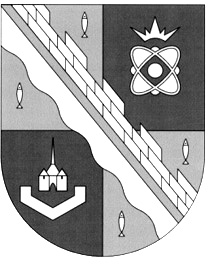 СОСНОВОБОРСКИЙ ГОРОДСКОЙ ОКРУГ ЛЕНИНГРАДСКОЙ ОБЛАСТИ(ЧЕТВЕРТЫЙ СОЗЫВ)Р Е Ш Е Н И Еот 25.03.2022 года  № 34На основании Федерального закона от 09.02.2009 № 8-ФЗ «Об обеспечении доступа к информации о деятельности государственных органов и органов местного самоуправления», Федерального закона от 06.10.2003 № 131-ФЗ «Об общих принципах организации местного самоуправления в Российской Федерации», в соответствии с Уставом муниципального образования Сосновоборский городской округ Ленинградской области, совет депутатов муниципального образования Сосновоборский городской округ Ленинградской области (далее – совет депутатов городского округа)Р Е Ш И Л:1. Утвердить:1.1. Положение о порядке формирования, размещения и обеспечения доступа к официальной информации о деятельности совета депутатов городского округа (приложение 1);1.2. Периодичность актуализации информации совета депутатов городского округа на официальном сайте муниципального образования Сосновоборский городской округ Ленинградской области (приложение 2).2. Настоящее решение вступает в силу со дня его официального опубликования в городской газете «Маяк».3. Официально опубликовать настоящее решение в городской газете «Маяк».Председатель совета депутатовСосновоборского городского округа                                      И.А. БабичГлава Сосновоборскогогородского округа                                                                      М.В. ВоронковПриложение N1к решению совета депутатовот 25 марта 2022 года N 34ПОЛОЖЕНИЕо порядке формирования, размещения и обеспечения доступа кофициальной информации о деятельности совета депутатовгородского округа1. Общие положения1.1. Настоящее Положение о порядке формирования, размещения и обеспечения доступа к официальной информации о деятельности совета депутатов Сосновоборского городского округа (далее – Положение) разработано в соответствии с Федеральным законом от 09.02.2009 № 8-ФЗ «Об обеспечении доступа к информации о деятельности государственных органов и органов местного самоуправления», Федеральным законном от 06.10.2003 № 131-ФЗ «Об общих принципах организации местного самоуправления в Российской Федерации» и определяет порядок формирования, размещения и обеспечения доступа к официальной информации о деятельности совета депутатов городского округа и его должностных лиц (далее – также совет депутатов городского округа).1.2. Действие настоящего Положения распространяется на отношения, связанные с обеспечением доступа пользователей информацией к информации о деятельности совета депутатов городского округа.1.3. Действие настоящего Положения не распространяется на:1) отношения, связанные с обеспечением доступа к персональным данным, обработка которых осуществляется советом депутатов городского округа;2) порядок рассмотрения обращений граждан;3) порядок предоставления советом депутатов городского округа в государственные органы, иные органы местного самоуправления городского округа информации о своей деятельности в связи с осуществлением своих полномочий.1.4. Доступ к информации о деятельности совета депутатов городского округа (далее – также информация) ограничивается в случаях, если указанная информация отнесена в установленном федеральным законом порядке к сведениям, составляющим государственную или иную охраняемую законом тайну.1.5. Понятия, используемые в настоящем Положении, применяются в значениях, установленных Федеральным законом от 09.02.2009 № 8-ФЗ «Об обеспечении доступа к информации о деятельности государственных органов и органов местного самоуправления».1.6. Доступ к информации о деятельности совета депутатов городского округа может обеспечиваться следующими способами:1) обнародование (опубликование) информации о своей деятельности в средствах массовой информации;2) размещение информации о своей деятельности в сети Интернет на официальном сайте городского округа (далее – официальный сайт);3) размещение информации о своей деятельности в помещениях, занимаемых органами местного самоуправления и должностными лицами, и в иных отведенных для этих целей местах;4) ознакомление пользователей информацией с информацией о деятельности совета депутатов городского округа в помещениях, занимаемых данным органом, а также через библиотечные и архивные фонды;5) присутствие граждан (физических лиц), в том числе представителей организаций (юридических лиц), общественных объединений, государственных органов и органов местного самоуправления, на заседаниях совета депутатов городского округа, а также на заседаниях постоянных комиссий совета депутатов городского округа;6) предоставление пользователям информацией по их запросу;7) другие способы, предусмотренные законами и (или) иными нормативными правовыми актами.1.7. Информация о деятельности совета депутатов городского округа может предоставляться в устной форме и в виде документированной информации, в том числе в виде электронного документа.Информация о деятельности совета депутатов городского округа в устной форме предоставляется пользователям информацией во время личного приема.В устной форме по телефонам, расположенным в аппарате совета депутатов городского округа, предоставляется также краткая информация о деятельности совета депутатов городского округа справочного характера, в том числе о порядке получения информации, почтовый адрес, номера телефонов для справок, фамилии, имена, отчества руководителя, заместителей руководителя, руководителей постоянных комиссий совета депутатов городского округа по основным направлениям деятельности, режим работы должностных лиц, график приема населения должностными лицами и депутатами городского округа, сведения о проезде к указанным местам приема.2. Организация доступа к информации о деятельности совета депутатовгородского округа. Основные требования при обеспечении доступа к этойинформации2.1. Организацию доступа к информации о деятельности совета депутатов городского округа обеспечивают в пределах своих полномочий работники аппарата совета депутатов городского округа.2.2. Права и обязанности работников аппарата совета депутатов городского округа устанавливаются настоящим Положением, положениями и (или) иными правовыми актами, регулирующими их деятельность.2.3. Основными требованиями при обеспечении доступа к информации о деятельности совета депутатов городского округа являются:1) достоверность предоставляемой информации;2) соблюдение сроков и порядка предоставления информации;3) изъятие из предоставляемой информации сведений, относящихся к информации ограниченного доступа;4) создание организационно-технических и других условий, необходимых для реализации права на доступ к информации;5) учет расходов, связанных с обеспечением доступа к информации, при планировании бюджетного финансирования.2.4. В целях обеспечения права пользователей информацией на доступ к информации совет депутатов городского округа принимает меры по защите этой информации в соответствии с законодательством Российской Федерации.3. Предоставление информации о деятельностисовета депутатов городского округа3.1. Предоставление средствам массовой информации сведений о деятельности совета депутатов городского округа осуществляется в следующем порядке:3.1.1. Обнародование (опубликование) информации осуществляется в соответствии с законодательством Российской Федерации о средствах массовой информации, за исключением случаев:- если для отдельных видов информации о деятельности совета депутатов городского округа законодательством Российской Федерации, законодательством Ленинградской области, муниципальными правовыми актами предусматриваются требования к опубликованию такой информации, то ее опубликование осуществляется с учетом этих требований;- официальное опубликование муниципальных правовых актов совета депутатов городского округа, затрагивающих права, свободы и обязанности человека и гражданина, осуществляется в соответствии с установленным законодательством Российской Федерации, Уставом Сосновоборского городского округа, иными муниципальными правовыми актами порядком их официального опубликования.Официальное опубликование муниципальных правовых актов совета депутатов городского округа осуществляется в городской газете «Маяк».3.1.2. Позицию совета депутатов городского округа по вопросам его деятельности имеют право доводить до сведения средств массовой информации:- председатель совета депутатов городского округа, заместитель председателя совета депутатов городского округа, а по вопросам деятельности постоянных комиссий совета депутатов городского округа – председатели постоянных комиссий совета депутатов городского округа;- иные лица совета депутатов городского округа, уполномоченные вышеуказанными должностными лицами городского округа.3.1.3. В целях предоставления информации о результатах работы совета депутатов городского округа, постоянных комиссий совета депутатов городского округа, руководители данных органов вправе публиковать в средствах массовой информации информацию (доклад) по результатам деятельности данных органов.3.1.4. Совет депутатов городского округа ежегодно направляют в средства массовой информации сведения о структуре, порядке работы, информацию о руководителях возглавляющих совет депутатов городского округа (Ф.И.О., телефон), а также график осуществления ими приема граждан.3.2. Работники совета депутатов городского округа предоставляют сведения средствам массовой информации по запросам, обеспечивая ее полноту, достоверность и отсутствие в ней конфиденциальных сведений, сведений, составляющих государственную тайну, а также информации, предназначенной для служебного пользования.3.3. Размещение информации, размещаемой в сети Интернет на официальном сайте:3.3.1. Перечни информации, а также периодичность размещения такой информации, размещаемой в сети Интернет, сроки ее обновления, обеспечивающие своевременность реализации и защиты пользователями информацией своих прав и законных интересов, утверждаются правовыми актами совета депутатов городского округа.3.3.2. Наряду с информацией, указанной в перечнях информации, указанных в подпункте 3.3.1 настоящего пункта, совет депутатов городского округа имеет право размещать в сети Интернет иную информацию о своей деятельности в соответствии с целями и задачами своей деятельности с учетом требований Федерального закона от 09.02.2009 № 8-ФЗ «Об обеспечении доступа к информации о деятельности государственных органов и органов местного самоуправления».3.4. Совет депутатов городского округа, постоянные комиссии совета депутатов городского округа обеспечивают возможность присутствия граждан, представителей организаций (юридических лиц), общественных объединений, государственных органов и органов местного самоуправления на своих заседаниях в соответствии с Регламентом совета депутатов городского округа.3.5. На информационных стендах и (или) других технических средствах аналогичного назначения в помещениях, занимаемых советом депутатов городского округа, для ознакомления пользователей информацией с текущей информацией размещается следующая информация:3.5.1. порядок работы совета депутатов городского округа, включая порядок приема граждан (физических лиц), в том числе представителей организаций (юридических лиц), общественных объединений и органов местного самоуправления.3.5.2. условия и порядок получения информации;3.5.3. иные сведения, необходимые для оперативного информирования пользователей информацией.3.6. Ознакомление пользователей информацией с информацией о деятельности совета депутатов городского округа через библиотечные и архивные фонды:3.6.1. ознакомление пользователей информацией с информацией о деятельности совета депутатов городского округа через библиотечные фонды осуществляется путем направления материалов и документов, выносимых на публичные слушания;3.6.2. ознакомление пользователей информацией с информацией о деятельности совета депутатов городского округа через архивные фонды осуществляется в соответствии с Приказом Минкультуры России от 31.03.2015 № 526 «Об утверждении правил организации хранения, комплектования, учета и использования документов Архивного фонда Российской Федерации и других архивных документов в органах государственной власти, органах местного самоуправления и организациях».4. Ответственность за нарушение порядка доступак информации о деятельности совета депутатов городского округа4.1. Должностные лица совета депутатов городского округа, муниципальные служащие, виновные в нарушении права на доступ к информации, несут ответственность в соответствии с законодательством Российской Федерации.4.2. Решения и действия (бездействие) совета депутатов городского округа, его должностных лиц, нарушающие право на доступ к информации, могут быть обжалованы в вышестоящий орган или вышестоящему должностному лицу либо в суд.4.3. Если в результате неправомерного отказа в доступе к информации, либо несвоевременного ее предоставления, либо предоставления заведомо недостоверной или не соответствующей содержанию запроса информации пользователю информацией были причинены убытки, такие убытки подлежат возмещению в соответствии с гражданским законодательством Российской Федерации.4.4. Контроль за обеспечением доступа к информации совета депутатов городского округа осуществляет председатель совета депутатов городского округа.Приложение N2к решению совета депутатовот 25 марта 2022 года N 34ПЕРИОДИЧНОСТЬ АКТУАЛИЗАЦИИ ИНФОРМАЦИИ НАОФИЦИАЛЬНОМ САЙТЕ ГОРОДСКОГО ОКРУГАВ целях обеспечения доступа граждан к официальной информации о деятельности совета депутатов городского округа устанавливается следующая периодичность актуализации информации на официальном сайте городского округа:1. Общая информация, в том числе:а) наименование и структура, почтовый адрес, адрес электронной почты, номера телефонов – поддерживается в актуальном состоянии, актуализируются в течение 1 рабочего дня с момента их изменения;б) сведения о полномочиях, задачах и функциях, в том числе совета депутатов городского округа и постоянных комиссий совета депутатов городского округа, а также перечень законов и иных нормативных правовых актов, определяющих эти полномочия, задачи и функции – поддерживается в актуальном состоянии, актуализируются в течение 3 рабочих дней с момента их изменения;в) сведения о руководителях совета депутатов городского округа, постоянных комиссий совета депутатов городского округа, муниципальных служащих и работниках совета депутатов городского округа – поддерживается в актуальном состоянии, актуализируются в течение 3 рабочих дней с момента их изменения.2. Информация о нормотворческой деятельности совета депутатов городского округа, в том числе:а) изданные муниципальные правовые акты, включая сведения о внесении в них изменений, признании их утратившими силу, признание их судом недействующими – в течение 5 рабочих дней со дня подписания, а также сведения о государственной регистрации нормативных правовых актов в случаях, установленных законодательством Российской Федерации – в течение 5 рабочих дней со дня их поступления из регистрирующего органа;б) тексты проектов нормативных правовых актов, внесенных в совет депутатов городского округа – в течение 5 рабочих дней со дня их внесения в совет депутатов городского округа;в) установленные формы обращений, заявлений и иных документов, принимаемых советом депутатов городского округа к рассмотрению – в течение 5 рабочих дней со дня их внесения в совет депутатов городского округа.3. Информация о кадровом обеспечении совета депутатов городского округа, в том числе:а) порядок поступления граждан на муниципальную службу – поддерживается в актуальном состоянии, актуализируются в течение 3 рабочих дней с момента их изменения;б) сведения о вакантных должностях муниципальной службы, имеющихся в совете депутатов городского округа – поддерживается в актуальном состоянии, актуализируются в течение 3 рабочих дней с момента образования вакантной должности;в) квалификационные требования к кандидатам на замещение вакантных должностей муниципальной службы – поддерживается в актуальном состоянии, актуализируются в течение 3 рабочих дней с момента их изменения;г) условия замещения вакантных должностей муниципальной службы – поддерживается в актуальном состоянии, актуализируются в течение 3 рабочих дней с момента образования вакантной должности;д) номера телефонов, по которым можно получить информацию по вопросу замещения вакантных должностей в совете депутатов городского округа – поддерживается в актуальном состоянии, актуализируются в течение 1 рабочего дня с момента их изменения.4. Иная информация, размещаемая в сети Интернет в соответствии с требованиями Федерального закона от 09.02.2009 № 8-ФЗ «Об обеспечении доступа к информации о деятельности государственных органов и органов местного самоуправления», подлежит актуализации не позднее 7 рабочих дней с момента ее изменения.«Об утверждении Положения о порядке формирования, размещения и обеспечения доступа к официальной информации о деятельности совета депутатов муниципального образования Сосновоборский городской округ Ленинградской области»